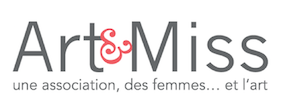 La Petite Charte de notre AssociationA nous retourner par mail signéeAfin de simplifier le déroulement de nos différentes rencontres, voici quelques règles d’organisation à respecter :Merci de répondre aux invitations aux conférences ou évènements, que vous veniez ou non, en utilisant le site internet. En effet, nous avons impérativement besoin de votre réponse pour organiser le cocktail.Merci de répondre le mercredi précédant la conférence, (envoi des invitations par mail environ 10 jours avant la soirée).Afin d’éviter toute relance, merci d’effectuer le règlement avant votre venue. (lorsque votre règlement est validé, vous recevez un mail de confirmation,  surveillez bien votre boite mail, spam éventuel !.…)Sans règlement, votre inscription n’est pas enregistrée.Si vous rencontrez un imprévu, vous avez la possibilité d’annuler votre inscription jusqu’au vendredi 12h précédant la conférence. Passée cette date, aucun remboursement n’est possible.La conférence débute à 19h45 précises. Merci de respecter l’horaire par égard pour l’intervenant et les autres adhérentes.Les badges avec votre nom remis à votre arrivée devront être redéposés à votre départ.Vous avez la possibilité d’inviter une amie à découvrir notre association lors d’une conférence ou un événement (dans la limite des places disponibles). Cette amie ne pourra venir qu’une seule fois dans l’année comme invité. Le règlement de sa participation sera fait par virement. Merci de nous contacter au préalable : christine.delmas-jourdier@art-miss.orgNom et Prénom : …………………………………		Date : …………….Signature : 